ВСЕРОССИЙСКАЯ ОЛИМПИАДА ШКОЛЬНИКОВПО ТЕХНОЛОГИИ 2019–2020 уч. годШКОЛЬНЫЙ ЭТАПНоминация «Культура дома и декоративно-прикладное творчество»8-9 классТеоретический тур.Уважаемый участник!      Теоретические задания первого тура состоят из 20 заданий, в которых предложены теоретические вопросы, на которые следует дать исчерпывающий ответ,  и  творческое задание.       Задача участника -  внимательно ознакомиться с предложенными заданиями и выполнить их в строгом соответствии с формулировкой.    Каждый правильный ответ в заданиях с 1 по 19 оценивается в 1 балл.Задание 20 оценивается в 6 баллов.   Всего за теоретический тур максимальное количество баллов, которое может набрать участник, составляет 25 баллов.  Длительность 1-го тура (теоретического) составляет 60 минут.1. О чем идет речь? Выберите из скобок подходящее слово.Оно может быть техническим, научным, художественным (хобби, творчество, ремесло, искусство).Ответ: _____________________________________.2. Отметьте знаком «+» правильный вариант ответа.Пищевые отравления человека происходят при:а) чрезмерном употреблении пищи;б) употреблении продуктов с истёкшим сроком годности;в) нарушении техники безопасности;г) чрезмерном утомлении  3. Впишите правильный вариант ответаКак называется овощ, который не любит света, боится холода и носит «мундир»?Ответ:_____________________.4. Укажите цифрами в левом столбике правильную последовательность закладки овощей в кипящий бульон при варке супа.5. Отметьте знаком «+» все правильные варианты ответов.Основным назначением текстильной салфетки в культуре питания является:а) украшение стола;б) обтирание лица и рук;в) предохранение одежды от случайного попадания крошек и брызг;г) для смахивания крошек со стола;д) использование в роли подтарельника6. Определите слово.Расставьте буквы в правильном порядке и получите название десертного блюда: АСИТРМУИ.Ответ: ____________________________7. Изменив всего лишь одно слово, верните пословице ее истинный смысл.Длинная юбка – ленивая швея.Ответ: _____________________________________________________________.8. К искусственным относятся волокна (выберите несколько вариантов ответов):а) полиэфирные;                                            г) шелковые;б) вискозные;                                                д) ацетатные;в) льняные;                                                    е) полиуретановые.9. Перечислите признаки определения лицевой стороны ткани:1)_________________________________________________________________2)_________________________________________________________________3)_________________________________________________________________10. Допишите определение. Волокнистый нетканый материал, применяемый в качестве прокладочного для утепления швейного изделия или придания ему толщины, называется _______________________.11. Какие самые первые вязаные вещи нашли в Древнем Египте? а) носки; б) чулки;в) варежки; г) шарфы.12. Какое слово здесь лишнее?Яблоко, песочные часы, треугольник, пирамида, груша, прямоугольник.Ответ: ____________________________________13. Что означает данный символ ухода за одеждой?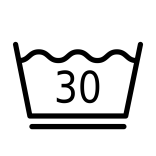 Ответ: ___________________________________________________________________14. Верны ли следующие утверждения?15. Хватит ли 3 рулонов обоев для оклейки комнаты без окон длиной 2 м, шириной 3 м и высотой 2,5 м, если ширина обоев 1 м, длина рулона 10,5 м, рисунок не требует подгонки.Ответ: ______________________________________________________________________16. К стилям интерьера не относится:а) рококо;                                                        в) люкс;б) модерн;                                                       г) лофт.17. Какой оттенок синего цвета можно отнести к теплым?а) королевский синий;б) бирюзовый;в) ультрамарин;г) черничный.18. Кто из известных дизайнеров был создателем «маленького черного платья»?Ответ: _________________________________________________19. Поставьте в соответствие отраслям человеческой деятельности из первого столбца соответствующие профессии из второго столбца.20. Творческое задание Вам предложены детали кроя юбки.Пронумеруйте детали и укажите в таблице названия деталей кроя юбки и их количество.На деталях кроя стрелками укажите направление нити основы.Выполните эскиз изделия, согласно деталям кроя (вид спереди и вид сзади).Сделайте описание модели юбки по эскизу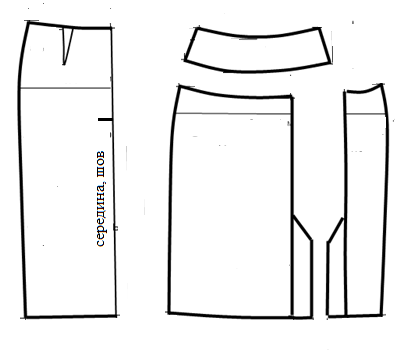 Эскиз модели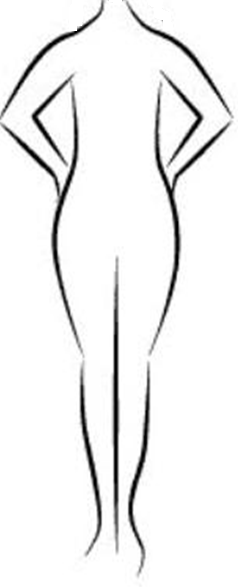 Вид спереди                               Вид сзадиОписание внешнего вида модели.Наименование изделия_____________________________________________________________ Силуэт___________________________________________________________Вид застежки_____________________________________________________________________Описание переднего полотнища_______________________________________________________ _________________________________________________________________________Описание заднего полотнища________________________________________________________ __________________________________________________________________________Обработка верхнего среза ___________________________________________________________КлючиВсероссийская олимпиада по технологииШкольный  этап Номинация «Культура дома и декоративно-прикладное творчество»8 -9 класс (Тестовые задания 1-19 оцениваются в 1 балл, задание 20 – до 6 баллов)1. творчество2. б) употреблении продуктов с истёкшим сроком годности.3. картофель.4. 1 - Б, 2 - В, 3 - А.5. а) украшение стола; б) обтирание лица и рук; в) предохранение одежды от случайного попадания крошек и брызг; д) использование в роли подтарельника.6. ТИРАМИСУ7. Длинная нитка - ленивая швея.8. б) вискозные; д) ацетатные.9. яркий рисунок, выраженный рисунок переплетения, гладкая сторона, без дефектов, у тканей саржевых переплетений рубчик направлен снизу слева вверх направо.10. синтепон.11. б) чулки.12. пирамида (остальные слова означают типы женские фигур).13. деликатная стирка при температуре воды до 30° C.14. 1 - да, 2 - да, 3 - нет.15. Хватит. 16. в) люкс.17. б) бирюзовый.18. Коко Шанель.19. 1 - б), 2 - в), 3 - д), 4 - а).20. Творческое задание: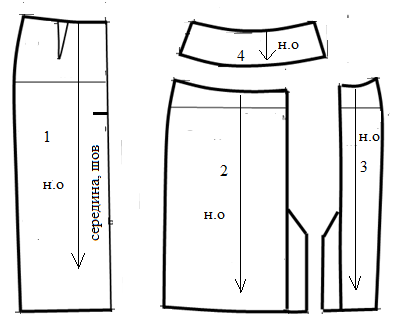 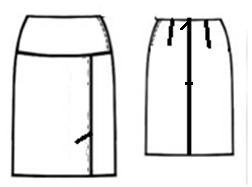 Эскиз моделиОписание внешнего вида модели.Наименование изделия_юбка______________________________________ Силуэт__прямой__________________________________________________ Вид застежки__молния____________________________________________ Описание переднего полотнища_Переднее полотнище на кокетке; слева рельефный шов, заканчивающийся шлицей. _______________ Описание заднего полотнища__Заднее полотнище с двумя вытачками, со средним швом, в котором расположена молния_____ Обработка верхнего среза __обтачкой_____________________________Оценка задания: Указание наименования деталей – 1 баллУказание количества деталей – 1 баллУказание направления долевой нити – 1 баллЭскиз модели – 2 баллаОписание внешнего вида – 1 балл.Итого: 6 балловА) лавровый листБ) капуста и картофельВ) пассерованные морковь и лукУтверждениеДаНет1. «Умный дом» - это система автоматизации жилого дома2. Существует одежда, которую можно нанести на тело из баллончика.3. 3D-принтер дешевле обычного.ОтрасльПрофессии1) Промышленное производствоа) физики, химики, биотехники2) Строительствоб) токари, слесари, кузнецы3) IT-отрасльв) архитекторы, маляры, монтажники4) Нанотехнологииг) учителя, воспитатели, психологид) программисты, системные администраторы, криптографы№ п/пДетали крояКоличество деталей№ п/пДетали крояКоличество деталейЗаднее полотнище2 деталиПравое переднее полотнище1 деталь3.Левое переднее полотнище1 деталь4.Кокетка переднего полотнища1 деталь